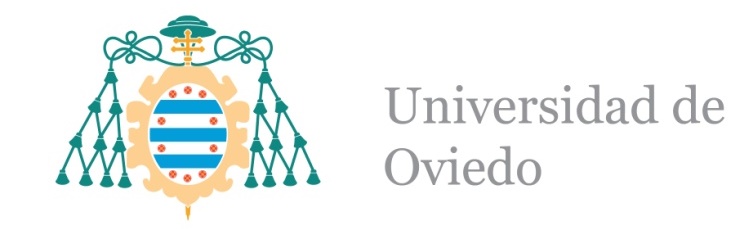 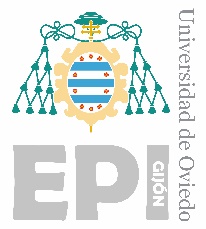 ESCUELA POLITÉCNICA DE INGENIERÍA DE GIJÓNMÁSTER UNIVERSITARIO EN (máster)ÁREA DE TRABAJO FIN DE MÁSTERTÍTULO DEL TRABAJO/DOCUMENTOD. APELLIDOS, NombreTUTOR: D.FECHA: (Mes y año de finalización)